Паспорт места размещения рекламной конструкции «билборд» 
на территории муниципального образования «город Екатеринбург»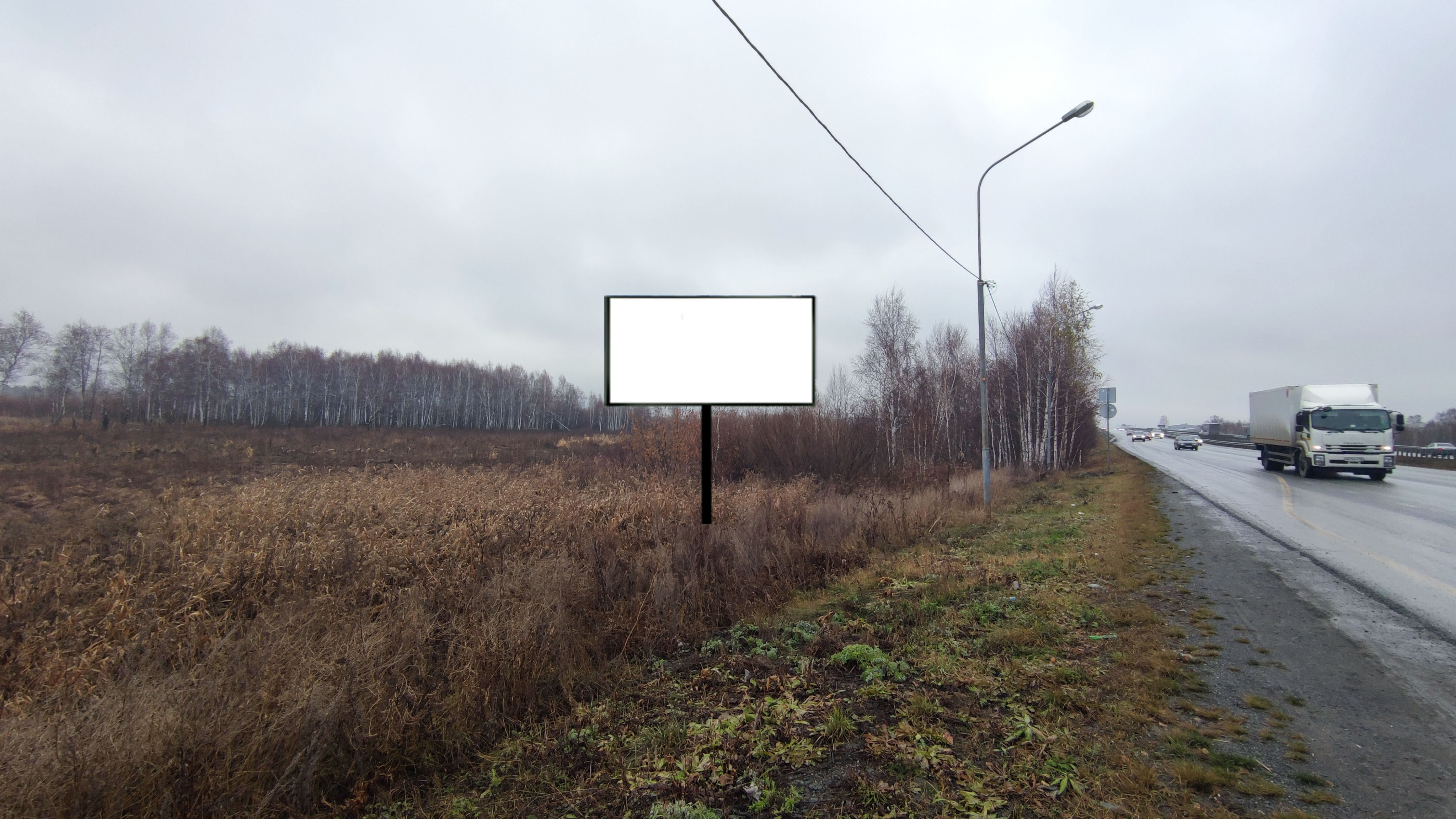 Код местаАдресТип*ВидПлощадь информационных полей, кв. мРазмеры, м (высота, ширина)Количество сторон090705Екатеринбургская кольцевая автомобильная дорога 0 км + 715 м (слева)1билборд363х62